        TRENDS OF BODY WEIGHT GAIN IN FAYOUMI AND SONALI CHICKEN UNDER INTENSIV FARMING CONDITION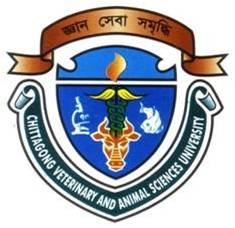 By:                                                               By:                                         NARGIS SULTANARoll No: 11/ 28; Reg. No: 674Intern ID: C – 27Session: 2010 – 2011A production report submitted in partial satisfaction of the requirements for the degree ofDoctor of Veterinary MedicineFaculty of Veterinary Medicine Chittagong Veterinary and Animal Sciences UniversityKhulshi, Chittagong, Bangladesh                                              December 2016         TRENDS OF BODY WEIGHT GAIN IN FAYOUMI AND SONALI CHICKEN UNDER INTENSIV FARMING CONDITIONA RePoultry Faculty of Veterinary Medicine Chittagong Veterinary and Animal Sciences UniversityKhulshi, Chittagong, Bangladesh                                               December 2016Signature of Author:Nargis SultanaRoll no: 11/28Reg. no: 674Internship ID: C-27Session: 2010-2011Date :    -------------------------------  Signature of supervisor:  Dr. Ashutosh Das  Assistant professor  Department of Genetics and   Animal Breeding  Faculty of Veterinary Medicine  Chittagong Veterinary and  Animal Sciences University  Date :